Положение о районном конкурсе на лучшую елочную игрушку и новогоднее оформление«Новогодний фейерверк чудес»I. Организаторы конкурсаМуниципальное бюджетное учреждение культуры «Стерлитамакский районный Дворец культуры» муниципального района Стерлитамакский район Республики БашкортостанII. Общие положенияКонкурс «Новогодний фейерверк чудес» проводится в муниципальном бюджетном учреждении культуры «Стерлитамакский районный Дворец культуры» и его структурных подразделениях сельских Домах культуры и сельских клубах.Положение определяет цели и задачи, участников, сроки проведения, форму организации, подведения итогов конкурса.III. Цель и задачи конкурсаЦель конкурса:Развитие творческой инициативы и самостоятельной активности культработников и участников клубных формирований учреждений культуры;Задачи конкурса:развитие креативного мышления жителей района, их художественный вкус и творческую инициативу;создание праздничной атмосферы и вовлечение жителей района в творческий процесс по изготовлению авторской елочной игрушкиразвитие и реализация творческих способностей жителей Стерлитамакского районаIV. Содержание конкурсаУчастие в конкурсе принимают все культурно-досуговые учреждения Стерлитамакского района.Конкурс проводится по следующим номинациям: Креативное новогоднее оформление внутренних помещений;Креативное новогоднее оформление прилегающих территорий;Лучшая елочная игрушка «Фабрика Деда Мороза».Для участия в конкурсе необходимо:Продумать и организовать новогоднее оформление здания учреждений культуры (окон, фасада, площади и т.д.).Организовать конкурс среди населения на лучшую новогоднюю игрушку. Фото и видео новогоднего оформления и лучших работ (не более 3-х) разместить в группах учреждений культуры в социальных сетях под единым хештегом #НовогоднийФейервекЧудесСР22С 19 по 27 декабря 2022 года заполнить заявку на участие в конкурсе по ссылке https://docs.google.com/forms/d/18EFtuRr-ha2ls3KV60sKroH4Y0ewsMBB4JrfTKswlU4/edit Оценка проводиться поэтапно:прием заявок до 27 декабря 2022 года;отбор лучших работ 29 декабря 2022 года;голосование за лучшую работу продлится с 30 декабря 2022 года по 4 января 2023 года.Подведение итогов 6 января 2023 годаV. Критерии оценкиИдея;Яркость;Оригинальность техники;Аккуратность выполнения работы.VII. Итоги конкурса 	Лучшие работы в трех номинациях будут размещены в группе в социальной сети районного Дворца культуры. Победители конкурса будут выявлены путем народного интернет-голосования. Информация о результатах конкурса будет размещена в группе МБУК «СРДК». Оргкомитет конкурса может определить дополнительные номинации.По всем вопросам обращаться в методический отдел тел: 8(3473)26-73-78.Ответственный за организацию конкурса – заведующий методического отдела Кузнецова Крестина Александровна.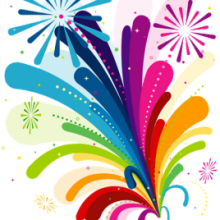 